                                              КЫВКÖРТÖД                                                           РЕШЕНИЕ              от 31 мая   2012г.	                       		               №   II- 43/131                 ( с. Койгородок Республика Коми)«Об утверждении многомандатного округа для проведения выборов депутатов Совета муниципального образования сельского поселения «Койгородок» третьего созыва»	 В соответствии со статьёй 18 Федерального Закона «Об основных гарантиях избирательных прав и права на участие в референдуме граждан Российской Федерации», с частями 5, 8 статьи 10 Закона Республики Коми «О выборах и референдумах в Республике Коми», а также с пунктом 2 статьи 16 Устава муниципального образования Совета сельского поселения «Койгородок Совет сельского поселения «Койгородок» решил:Утвердить десятимандатный избирательный округ для проведения выборов депутатов Совета сельского поселения «Койгородок» третьего созыва согласно приложениям № 1 и № 2 (прилагаются).Обнародовать настоящее решение на информационных стендах в течение 5 дней со дня принятия, разместить на официальном сайте администрации сельского поселения «Койгородок», включая графическое изображение десятимандатного избирательного округа.Глава сельского поселения «Койгородок»                               И.Г.ТрифоновПриложение к решению Совета сельского поселения «Койгородок» от 31.05.2012 г. № II – 43/131СХЕМА Десятимандатного избирательного округа по выборам депутатов Совета муниципального образования сельского поселения «Койгородок» третьего созыва“Койгорт” сиктовмöдчöминса  Сöвет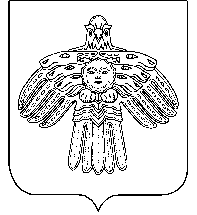 Советсельского поселения «Койгородок»№п/пНаименование муниципального образования поселенияГраницы многомандатного избирательного округа (населённые пункты)Число мандатовКоличество избирателейМестонахождения окружной избирательной комиссии1Муниципальное образование сельского поселения «Койгородок»с. Койгородок102522с. Койгородок